Nr. 348/12.09.2018PUBLICAȚIE	Astăzi, 12.09.2018, a fost înregistrată declarația de căsătorie a d-lui Nicolau Ionuț - Adrian în vârstă de 31 de ani, cu domiciliul în comuna Slobozia Conachi, sat Slobozia Conachi, județul Galați și a d-rei Stoica Ecaterina în vârstă de 29 de ani, cu domiciliul în comuna Slobozia Conachi, sat Slobozia Conachi, județul Galați.	În temeiul art.285(1) din Codul civil, orice persoană poate face opoziție la căsătorie, dacă există un impediment legalsau dacă alte cerințe ale legii nu sunt îndeplinite.	Opoziția la căsătorie se face numai în scris, cu arătarea dovezilor pe care se întemeiază, în termen de 10 zile de la data afișării publicației.Ofițer de stare civilă,Nicolau Ionuț AdrianNr. 348/12.09.2018PUBLICAȚIE		Astăzi, 12.09.2018, a fost înregistrată declarația de căsătorie a d-lui Nicolau Ionuț - Adrian în vârstă de 31 de ani, cu domiciliul în comuna Slobozia Conachi, sat Slobozia Conachi, județul Galați și a d-rei Stoica Ecaterina în vârstă de 29 de ani, cu domiciliul în comuna Slobozia Conachi, sat Slobozia Conachi, județul Galați.	În temeiul art.285(1) din Codul civil, orice persoană poate face opoziție la căsătorie, dacă există un impediment legalsau dacă alte cerințe ale legii nu sunt îndeplinite.	Opoziția la căsătorie se face numai în scris, cu arătarea dovezilor pe care se întemeiază, în termen de 10 zile de la data afișării publicației.Ofițer de stare civilă,Nicolau Ionuț AdrianROMÂNIAJUDEŢUL GALAŢICOMUNA SLOBOZIA CONACHITel: 0236/824700Fax: 0236/831400E-mail:slobozia_conachi@gl.e-adm.roPRIMARStarea civilă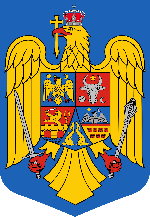 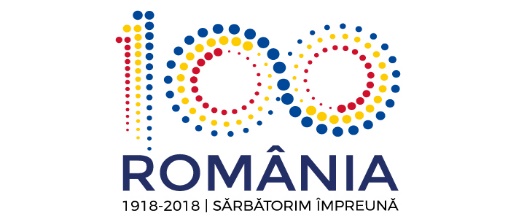 